Nagykikinda történeteNagykikinda (szerbül Кикинда / Kikinda, a II. világháború végéig Велика Кикинда / Velika Kikinda, németül: Groß-Kikinda, románul: Chichinda Mare) város és Község (járás) Szerbiában, a Vajdaságban, a Bánságban. Az Észak-bánsági körzet közigazgatási központja. Népessége 2011-ben 37 676 főt tett ki. Neve a magyar kökény főnévből származik. nagykikindai utcarészlet a katolikus templommal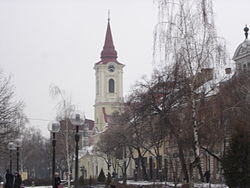 1423-ban Nagkeken néven említi oklevél.A középkori település a török korban elpusztult. 1751-1753 között délről érkezett szerb határőrökkel telepítették újra.A pozsareváci béke után elvesztette határőr-település arculatát és a szerbek mellé nagyszámú magyar és német telepes érkezett. 1774-ben önálló közigazgatási egység, a nagykikindai kerület központja lett. 1848. április 14-én véres népfelkelés volt a városban. 1849. március 23-án itt verte szét Perczel a szerb felkelőket.Az 1876-os vármegyerendezés során Nagykikindát a teljes nagykikindai kerülettel együtt Torontál vármegyéhezcsatolták.1910-ben 26 795 lakosából 14 148 fő szerb, 5968 magyar, 5855 német, 436 román és 219 fő cigány volt.1944 őszén itt működött a szerbek egyik gyűjtőtábora, ahol foglyok százait kínozták és lőtték agyon.Nagykikindához 9 település tartozik:Nagykikindán kívül a községhez (járáshoz) még 9 település tartozik (zárójelben a település szerb neve szerepel):Basahíd (Bašaid)Bánátnagyfalu [Szenthubert és Szentborbála és Károlyliget] (Banatsko Veliko Selo)Homokrév (Mokrin)Nákófalva (Nakovo)Szaján (Sajan)Tiszahegyes (Iđos)Torontáloroszi (Rusko Selo)Torontáltószeg (Novi Kozarci)Töröktopolya (Banatska Topola)Forrás:https://hu.wikipedia.org/wiki/Nagykikinda